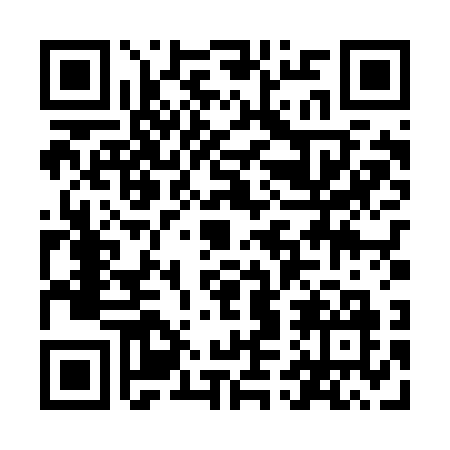 Prayer times for Arqua Polesine, ItalyWed 1 May 2024 - Fri 31 May 2024High Latitude Method: Angle Based RulePrayer Calculation Method: Muslim World LeagueAsar Calculation Method: HanafiPrayer times provided by https://www.salahtimes.comDateDayFajrSunriseDhuhrAsrMaghribIsha1Wed4:046:021:106:108:1910:092Thu4:026:001:106:118:2010:113Fri4:005:591:106:128:2210:134Sat3:585:581:106:138:2310:155Sun3:555:561:106:138:2410:176Mon3:535:551:106:148:2510:197Tue3:515:531:106:158:2610:218Wed3:495:521:106:158:2810:229Thu3:475:511:096:168:2910:2410Fri3:455:501:096:178:3010:2611Sat3:435:481:096:188:3110:2812Sun3:415:471:096:188:3210:3013Mon3:395:461:096:198:3410:3214Tue3:375:451:096:208:3510:3415Wed3:355:441:096:208:3610:3616Thu3:335:421:096:218:3710:3817Fri3:315:411:096:228:3810:4018Sat3:295:401:106:228:3910:4219Sun3:275:391:106:238:4010:4420Mon3:255:381:106:248:4110:4521Tue3:235:371:106:248:4210:4722Wed3:215:371:106:258:4310:4923Thu3:195:361:106:258:4510:5124Fri3:185:351:106:268:4610:5325Sat3:165:341:106:278:4710:5426Sun3:145:331:106:278:4810:5627Mon3:135:331:106:288:4810:5828Tue3:115:321:106:288:4911:0029Wed3:095:311:116:298:5011:0130Thu3:085:311:116:298:5111:0331Fri3:075:301:116:308:5211:04